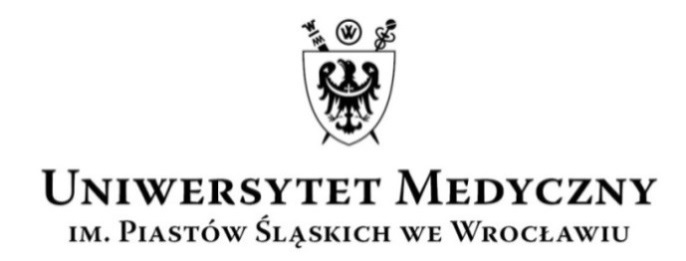 UCZELNIANA  KOMISJA  WYBORCZAkadencja 2020–2024                         Wasz znak:                           Data:                                                  Nasz znak:                            Data:                                                                                                                           AO-0050-11/19               13.05.2020 r.KOMUNIKAT NR 26UCZELNIANEJ KOMISJI WYBORCZEJKADENCJA 2020-2024SKŁAD UCZENIANEGO KOLEGIUM ELEKTORÓW - KADENCJA 2020-2024WYDZIAŁ LEKARSKI I WYDZIAŁ LEKARSKO-STOMATOLOGICZNYGrupa – nauczyciele akademiccy zatrudnieni na stanowisku profesora lub profesora Uczelni – 16 mandatów                                                          Grupa – nauczyciele akademiccy zatrudnieni na stanowiskach innych niż profesor i profesor Uczelni – 11 mandatów                                                          Grupa – pracownicy niebędący nauczycielami  – 7 mandatów                                                                   Grupa – studenci Wydziału Lekarskiego kierunku lekarskiego –  9 mandatów                                              Grupa – studenci Wydziału Lekarsko-Stomatologicznego kierunku lekarsko-dentystycznego – 2 mandaty    WYDZIAŁ FARMACEUTYCZNY Grupa – nauczyciele akademiccy zatrudnieni na stanowisku profesora lub profesora Uczelni – 6 mandatów                                                           Grupa – nauczyciele akademiccy zatrudnieni na stanowiskach innych niż profesor i profesor Uczelni – 5 mandatów                                                                     Grupa – pracownicy niebędący nauczycielami  – 3 mandaty                                                                   Grupa – studenci: kierunek Farmacja – 3 mandaty                                                                                            Grupa – studenci: kierunek Analityka Medyczna – 1 mandat                                                                         WYDZIAŁ NAUK o ZDROWIUGrupa – nauczyciele akademiccy zatrudnieni na stanowisku profesora lub profesora Uczelni – 8 mandatów                                                         Grupa – nauczyciele akademiccy zatrudnieni na stanowiskach innych niż profesor i profesor Uczelni – 5 mandatów                                                               Grupa – pracownicy niebędący nauczycielami akademickimi  – 1 mandat                                            Grupa – studenci – 5 mandatów                                                                                                                            ADMINISTRACJA CENTRALNA, JEDNOSTKI OGÓLNOUCZELNIANE, INNE JEDNOSTKI ORGANIZACYJNE, O KTÓRYCH MOWA W § 11 UST. 1 PKT 5 STATUTUGrupa – pracownicy niebędący nauczycielami akademickimi zatrudnieni w administracji centralnej, jednostkach ogólnouczelnianych, innych jednostkach organizacyjnych, o których mowa w § 11 ust. 1 pkt 5 statutu – 10 mandatów                                                           DOKTORANCIGrupa – uczestnicy studiów doktoranckich i szkoły doktorskiej – 1 mandat                                        PrzewodniczącyUczelnianej Komisji Wyborczej(2020–2024)  dr hab. Anna Turno-Kręcicka______________________________________________________________________________________________UCZELNIANA KOMISJA WYBORCZA KADENCJA 2020-2024ul. Marcinkowskiego 2-6, 50-368 Wrocławtel.: +48 71/784-15-54       faks: + 48 71/784-11-24       e-mail: aleksandra.orzechowska@umed.wroc.pl  Lp.Tytuł/stopień naukowyNazwisko i imięStanowiskoJedn. organizacyjnaProf. dr hab.DRAGAN SZYMONProfesor zwyczajnyKlinika Ortopedii i Traumatologii Narządu RuchuProf. dr hab.DZIĘGIEL PIOTRProfesor zwyczajnyZakład Histologii i EmbriologiiDr hab.GOŹDZIK WALDEMARProfesor nadzwyczajnyKatedra i Klinika Anestezjologii i Intensywnej TerapiiProf. dr hab.HAŁOŃ AGNIESZKAProfesor zwyczajnyZakład Patomorfologii i Cytologii OnkologicznejProf. dr hab.HENDRICH ANDRZEJProfesor zwyczajnyKatedra i Zakład Biologii i Parazytologii LekarskiejProf. dr hab.KIELAN WOJCIECH Profesor zwyczajnyII Katedra i Klinika Chirurgii Ogólnej i Chirurgii OnkologicznejProf. dr hab.MAJ JOANNAProfesor zwyczajnyKatedra i Klinika Dermatologii, Wenerologii i AlergologiiProf. dr hab.MAZUR GRZEGORZProfesor zwyczajnyKatedra i Klinika Chorób Wewnętrznych, Zawodowych, Nadciśnienia Tętniczego i Onkologii KlinicznejProf. dr hab.PODHORSKA-OKOŁÓW MARZENNAProfesor zwyczajnyZakład Badań UltrastrukturalnychProf. dr hab.PONIKOWSKA BEATAProfesor nadzwyczajnyKatedra i Zakład FizjologiiProf. dr hab.RADWAN-OCZKO MAŁGORZATAProfesor nadzwyczajnyKatedra i Zakład Patologii Jamy UstnejProf. dr hab.SZENBORN LESZEKProfesor nadzwyczajnyKatedra i Klinika Pediatrii i Chorób InfekcyjnychProf. dr hab.SZUBA ANDRZEJProfesor zwyczajnyKatedra i Klinika Angiologii, Nadciśnienia Tętniczego i DiabetologiiDr hab.ZATOŃSKA KATARZYNAProfesor nadzwyczajnyKatedra i Zakład Medycyny SpołecznejDr hab.ZATOŃSKI TOMASZProfesor nadzwyczajnyKatedra i Klinika Otolaryngologii, Chirurgii Głowy i SzyiProf. dr hab.ZIMMER MARIUSZProfesor zwyczajnyII Klinika Ginekologii i PołożnictwaLp.Stopieńnaukowy/tytuł zawodowyNazwisko i imięStanowiskoJedn. organizacyjnaDr hab.BANASIK MIROSŁAWAdiunktKatedra i Klinika Nefrologii i Medycyny TransplantacyjnejDr hab.FUCHS TOMASZAdiunktZakład PerinatologiiDr GOŹDZIK ANNAAdiunktKatedra i Klinika Chirurgii i SercaDrHOMOLA WOJCIECHAsystentZakład PerinatologiiDr hab. KULICZKOWSKI WIKTORAdiunktKatedra i Klinika KardiologiiDrMAŁKIEWICZ BARTOSZAdiunktKatedra i Klinika Urologii i Onkologii UrologicznejDr hab.PROTASIEWICZ MARCINAdiunktKatedra i Klinika KardiologiiDr hab.SKOŚKIEWICZ-MALINOWSKA KATARZYNAAdiunktZakład Stomatologii Zachowawczej i DziecięcejDr STAWARSKI ANDRZEJStarszy wykładowca II Katedra i Klinika Pediatrii, Gastroenterologii i ŻywieniaDr WIERZBICKI JAROSŁAWAdiunktKlinika Chirurgii Ogólnej, Małoinwazyjnej i EndokrynologicznejDr hab.ZIELIŃSKA MARZENAAdiunktKatedra i Klinika Anestezjologii i Intensywnej TerapiiLp.Lp.Tytuł zawodowyNazwisko i imięStanowiskoJednostka organizacyjnaMgrMgrCUGIER PIOTRGłówny specjalistaSekcja ds. Kształcenia w Języku Angielskim, Dziekanat Wydziału Lekarskiego--EMILIANOWICZ MAGDALENASamodzielny referentKlinika Chirurgii Naczyniowej, Ogólnej i TransplantacyjnejDrDrKͅŰBLER MAGDALENAp.o. Kierownika DziekanatuDziekanat Wydziału Lekarskiego--NAJDUK JUSTYNAStarszy referentKatedra i Zakład Protetyki Stomatologicznej--PĘKALSKA-CISEK MAŁGORZATASamodzielny referentKatedra i Zakład Biologii i Parazytologii Lekarskiej--PILARSKA JOLANTASamodzielny referentKatedra i Zakład Chirurgii Stomatologicznej- - ŻYJEWSKA JOANNASamodzielny referentKlinika Chirurgii Ogólnej, Małoinwazyjnej i EndokrynologicznejLp.Nazwisko i imięRok studiówstudentBAJURNY JAKUBIVstudentCHMIELOWIEC ZUZANNAIIIstudentCZERW JANIIstudentJARCZYK STEFANVIstudentLIPIETA MIŁOSZIIIstudentNOWAK BERNADETTAIstudentOSUCH ANGELICA II (ED)studentSZYLLER HUBERTIIstudentURBAN SZYMONVLp.Nazwisko i imięRok studiówstudentCISZYŃSKI MICHAŁVstudentSMĘT SYLWIAIV   Lp.Tytuł/stopień naukowyNazwisko i imięStanowiskoJedn. organizacyjnaDr hab.BARTOSZEWICZ MARZENNAProfesor nadzwyczajnyKatedra i Zakład Mikrobiologii Farmaceutycznej  i ParazytologiiProf. dr hab. BRASUŃ JUSTYNAProfesor nadzwyczajnyKatedra i Zakład Chemii NieorganicznejDr hab. KRATZ EWAProfesor uczelniZakład Diagnostyki LaboratoryjnejProf. dr hab.MATKOWSKI ADAMProfesor zwyczajnyZakład Biologii i Botaniki FarmaceutycznejProf. dr hab. MUSIAŁ WITOLDProfesor nadzwyczajnyKatedra i Zakład Chemii Fizycznej i BiofizykiProf. dr hab. PIWOWAR AGNIESZKAProfesor zwyczajnyKatedra i Zakład ToksykologiiLp.StopieńnaukowyNazwisko i imięStanowiskoJedn. organizacyjnaDr hab.BIL-LULA IWONAAdiunktZakład Chemii Klinicznej i Hematologii LaboratoryjnejDr hab.MĄCZYŃSKI MARCIN AdiunktKatedra i Zakład Chemii OrganicznejDrMATERA-WITKIEWICZ AGNIESZKAAdiunktPracownia Przesiewowych Testów Aktywności Biologicznej i Gromadzenia Materiału BiologicznegoDrOWCZAREK ARTURAdiunktKatedra i Zakład Technologii Postaci LekuDr hab.ŚWIĄTEK PIOTRAdiunktKatedra i Zakład Chemii Leków  Lp.Tytuł zawodowyNazwisko i imięStanowiskoJedn. organizacyjnaMgrKĘPIŃSKA ANNAKierownik DziekanatuDziekanat Wydziału FarmaceutycznegoInż.SURMA MARCINSamodzielny technikZakład Biologii i Botaniki FarmaceutycznejSZKARPIJ ELŻBIETASpecjalistaStudium Kształcenia Podyplomowego Wydziału Farmaceutycznego  Lp.Nazwisko i imięRok studiówstudentELTMAN PAULINAIVstudentGAWEŁ SARAIVstudentWIECZOREK ALEKSANDRAV  Lp.Nazwisko i imięRok studiówstudentTĄDEL KAROLINAV  Lp.Tytuł/stopień naukowyNazwisko i imięStanowiskoJedn. organizacyjnaDr hab.DIAKOWSKA DOROTAProfesor nadzwyczajnyZakład Chorób Układu NerwowegoProf. dr hab. JANKOWSKA EWAProfesor zwyczajnySamodzielna Pracownia Badań Układu KrążeniaDrKURIATA–KOŚCIELNIAK EWAProfesor uczelniZakład Organizacji i ZarządzaniaDr hab.REICHERT PAWEŁProfesor nadzwyczajnyZakład Medycyny SportowejProf. dr hab.ROSIŃCZUK JOANNAProfesor zwyczajnyZakład Chorób Układu NerwowegoProf. dr hab. SZYDEŁKO TOMASZProfesor nadzwyczajnyZakład Onkologii i Opieki PaliatywnejProf. dr hab.ŚMIGIEL ROBERTProfesor nadzwyczajnyZakład Propedeutyki Pediatrii i Chorób RzadkichDr hab.UCHMANOWICZ IZABELLAProfesor nadzwyczajnyZakład Pielęgniarstwa InternistycznegoLp.StopieńnaukowyNazwisko i imięStanowiskoJedn. organizacyjnaDrDYMAREK ROBERTAdiunktZakład Chorób Układu NerwowegoDrKARNIEJ PIOTRAdiunktZakład Organizacji i ZarządzaniaDrKOŁCZ ANNAAdiunktZakład Rehabilitacji w Dysfunkcjach Narządu RuchuDrMAZUR IWONAAdiunktZakład Organizacji i ZarządzaniaDrMICHALAK MONIKAStarszy   wykładowcaZakład Chorób Układu NerwowegoLp.Tytuł zawodowyNazwisko i imięStanowiskoJedn. organizacyjna  1.MgrDĘBOWA DOMINIKAKierownik DziekanatuDziekanat Wydziału Nauk o ZdrowiuLp.Nazwisko i imięRok studiówstudentBIERNACIK JĘDRZEJII rok I- stopniastudentGUT DAWIDI rok II- stopniastudentMARKOWSKI ADRIANI rok II- stopniastudentSIKORSKI ALEKSANDERII rok I- stopniastudentSTOSIEK ALEKSANDRAI rok II- stopniaLp.Tytuł zawodowyNazwisko i imięStanowiskoJedn. organizacyjnaLic. APLAS LILIAKierownik DziałuDział Inwentaryzacji i Ewidencji MajątkuMgrCZAJKA JACEKZ-Ca Kanclerza ds. Zarządzania InfrastrukturąZ-ca Kanclerza ds. Zarządzania InfrastrukturąMgrKLUZA JOANNAKierownik DziałuDział Spraw Studenckich-KOKOCIŃSKI JERZYSpecjalista 
w administracji kierujący sekcjąSekcja Utrzymania Infrastruktury Technicznej w Campusie Pasteura, Dział Serwisu TechnicznegoMgr KOZŁOWSKA KATARZYNAKierownik SekcjiSekcja Likwidatury, Dział FinansowyMgrOLSZEWSKI JANUSZKierownik DziałuDział Transportu i ZaopatrzeniaMgr inż.PIOTROWSKA ANNAKierownik DziałuDział Aparatury NaukowejLic.STEPOWICZ-GRZEGORZAK ALICJAKierownik DziałuDział EksploatacjiMgrTADASZAK-MALINOWSKA KATARZYNAKierownik DziałuDział Organizacji DydaktykiMgrZAWISZA MONIKAZ-Ca Kierownika BiuraBiuro RektoraLp.Tytuł zawodowyNazwisko i imięJedn. organizacyjnaLek. CEBULSKI KAMILZakład Histologii i Embriologii